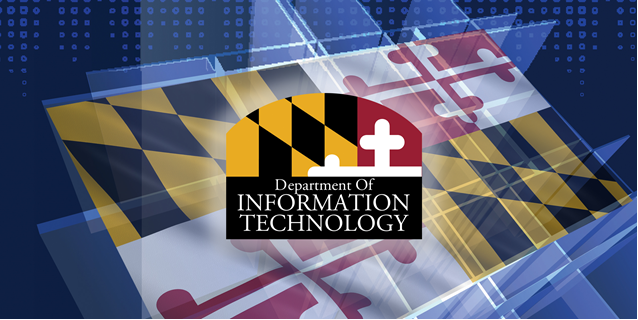 <Project Name>interface control documentVersion: <Type Version #>	    Date:My signature indicates approval of this Interface Control Document.	Prepared by:	Project Manager	Approved by:	Project Sponsor	Approved by:	Agency CIO	Approved by:	Executive SponsorTable of Contents1	INTRODUCTION	51.1	Purpose and Scope	51.2	System Overview	51.2.1	Integration Diagram	51.2.2	Unit Description	51.3	Security and Integrity	51.4	Project References	51.5	Glossary	52	INTEGRATION SUPPORT	62.1	Resources and their Allocation	62.2	Training	62.3	Testing	62.3.1	Change procedures and history	6Revision HistoryTemplate Overview and Instructions:The integration document defines the activities necessary to integrate the software units and software components into the software item.  The integration document contains an overview of tile system, a brief description of the major tasks involved in the integration, the overall resources needed to support the integration effort. The plan is developed at the beginning of the Implementation Phase and is updated throughout with final version delivered at closeout.INTRODUCTION<This section provides an overview of the information system and includes any additional information that may be appropriate.>Purpose and Scope<This section describes the purpose and scope of the Integration Document.  Reference the system name and identify information about the system to be integrated.>System Overview<This section provides a brief overview of tile system to the integrated, including a description of the system and its organization.  Describe the environment/infrastructure and how this unit or system will integrate into it.  Include any risk involved and the mitigating procedures to reduce or eliminate that risk.>Integration Diagram<This section provides a pictorial view of the interface flow and control across the system. Provide high-level detail into:Communication protocolSource, recipientFrequencySecurityFlow control (ack/nak), etc.>Unit Description<This section provides an overview of the processes the unit (or module) is intended to support.  If more than one unit is being integrated, provide descriptions of each unit in this section. List out each integration unit’s message format and field/element definition such as names, identifiers, frequency, validation rules, etc.>Security and Integrity<Briefly describe how access security will be implemented and how data transmission security will be implemented for the interface being defined. Include a description of the transmission medium to be used and whether it is a public or a secure line. Include a brief description of how data will be protected during transmission and how data integrity will be guaranteed. Include a description of how the two systems can be certain they are communicating with each other and not with another system masquerading as one of them.>Project References<This section provides key project references and deliverables that have been produced before this point in the project development.>  Glossary<Provide a glossary of all terms and abbreviations used in the document.  If it is several pages in length, it may be placed in an appendix.>INTEGRATION SUPPORT<This section describes the support software, materials, equipment, and facilities required for the integration, as well as the personnel requirements and training necessary for the integration.>Resources and their Allocation<In this section, list all support software, materials, equipment, and facilities required for the integration. Describe the test environment and any resources needed.  Describe the number of personnel needed and an estimate of the costs for them.>Training<This section addresses the training, if any, necessary to prepare for the integration and maintenance of the system; it does not address user training, which is the subject of the Training Plan. If contractors are performing the integration functions and activities, this may not be necessary.  It however, State staff are performing these activities some training might be needed.  List the course(s) needed by title, instructor and cost.>Testing<In this section, list all the test requirements for each unit.  If more than one unit is being tested, include a description for each unit.  Include the descriptions of the data included, procedures for testing, who is responsible for the testing and a schedule.  This could be accomplished in one plan or several depending on the complexity of the unit being tested.>Change procedures and history<Include all changes made during the unit testing. This information should be included in the Configuration Management Plan and updated during the Implementation Phase.>DateVersionDescriptionAuthor11/8/20170.01Template ReleaseEPMO